Положение о школьном  фотофестивале детских творческих работ «Селфи с любимым учителем»«Селфи с любимым учителем» – это фотофестиваль детских творческих работ с позитивным содержанием, отражающих идеалы добра и уважения к старшим, формирующих ценностное отношение к профессии учителя.Организаторы  фотофестиваля:МАОУ СОШ №6 им. Евдокии Бершанской.Цель и задачи фотофестиваля:внести вклад в формирование информационной  культуры школьников;формирование  позитивного отношения к педагогической деятельности;развитие и поддержка у участников конкурса общечеловеческих ценностей;содействие воспитанию толерантного сознания;развитие творческих способностей детей.Участники фотофестиваля:обучающиеся 1-11 классов МАОУ СОШ №6 им. Евдокии Бершанской (допускается индивидуальное и групповое участие).Общие требования к содержанию и оформлению  работ:Работой участника фотофестиваля является цветная фотография в цифровом формате в стиле «селфи» (предпочтительнее в формате *.jpg) с учителем школы (по личному выбору участника  или группы участников) фотофестиваля. Наименование файла должно содержать фамилию, имя, отчество учителя полностью.Участники фотофестиваля  обязаны проинформировать фотографируемых ими людей обо всех мероприятиях  и получить устное согласие на использование их изображений в фотоработе и на размещение в сети Интернет.Фоторабота участника должна быть выполнена самостоятельно. Заимствование изображений из Интернета и других источников не допускается.Фоторабота  должна быть высокого качества, с разрешением не менее 800*600 пикселей, без дефектов изображения. 	При выполнении фотоработы следует руководствоваться рекомендациями МВД России по безопасному селфи (Приложение №1). Фотоработы, противоречащие рекомендациям МВД, к фотофестивалю не допускаются.Сроки фотофестиваля:Фотофестиваль проходит с 20 сентября 2018 г. по 10 октября  2018 г.
1-й этап – с 20 сентября 2018 г. по  30 сентября 2018 г. – подготовка и приём фоторабот.2-й этап – с 01 октября 2018 г. по 04 октября 2018 г. – отбор фоторабот оргкомитетом для презентации.3-й  этап – с 05 октября 2018 года  по 10 октября 2018 года размещение фоторабот участников на  всех экранах медиасистемы информирования школы, на праздничном мероприятии, посвященном Дню Учителя, на сайте школы.Порядок предоставления работ  на фотофестиваль:Фотоработы участников фестиваля принимаются до 30 сентября 2018 года только в электронном виде на почту педагога-организатора МАОУ СОШ №6 им. Евдокии Бершанской Матовой Анны Петровны matova73@mail.ru.В теме письма следует указать фамилию, имя участника фестиваля полностью (в случае индивидуальной работы) или класс (в случае групповой работы).Название файла с фотографией  должно содержать данные: фамилия, имя, отчество учителя (изображенного на селфи) полностью с соблюдением правил русского языка (например: Матова Анна Петровна).Один участник (группа участников) предоставляет только одну фотоработу с  учителем, но допускается участие этой же группы школьников  с другими учителями школы. Для участия с другим педагогом участниками  направляется отдельное письмо-заявка с приложением фотоработы.Работы, не соответствующие требованиям, изложенным в данном Положении, к участию в фотофестивале не допускаются.Приложение №1к Положению о школьном  фотофестивале детских творческих работ «Селфи с любимым учителем»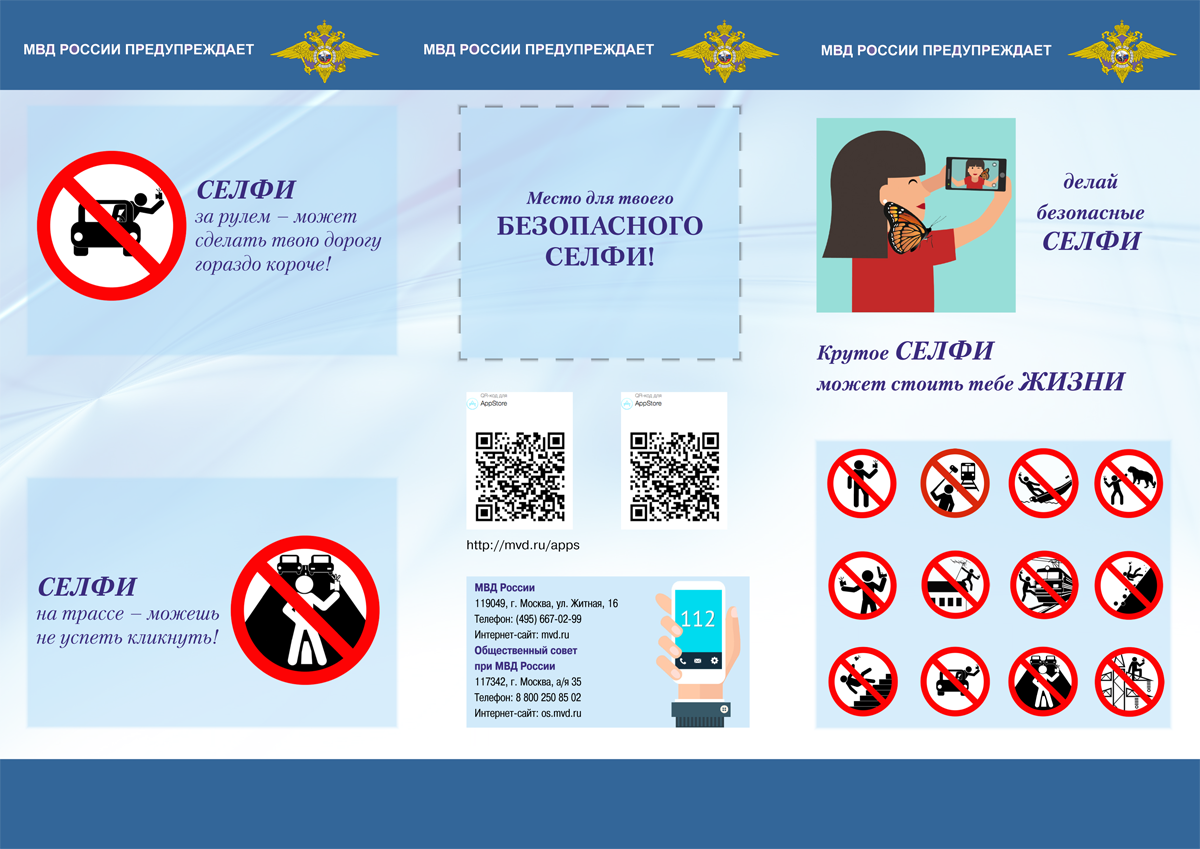 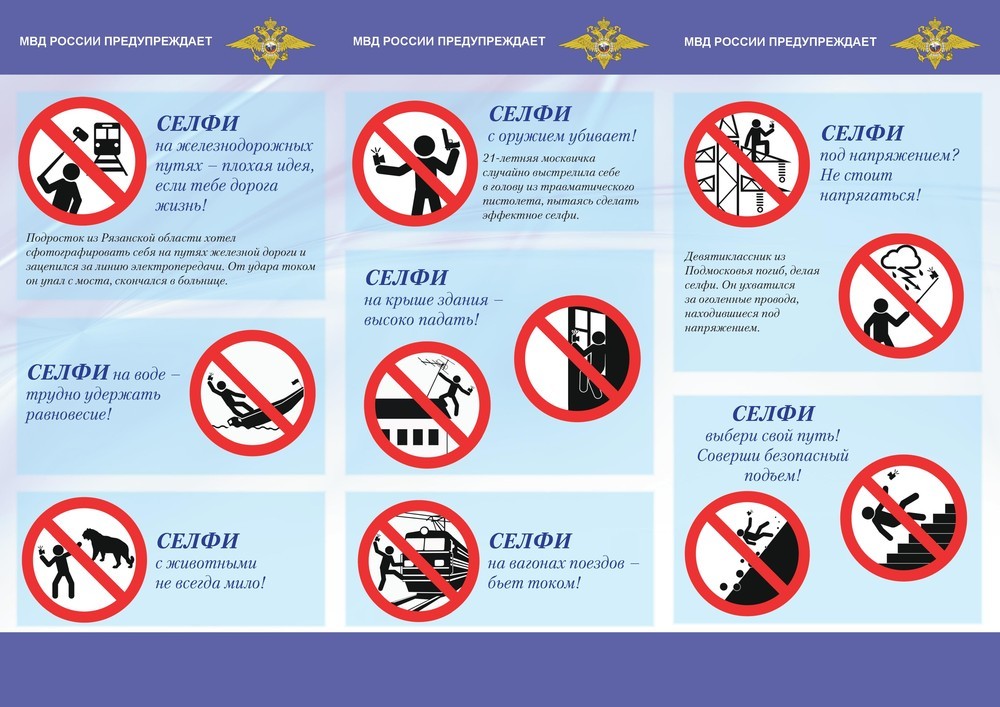 